ҠАРАР					                	                  ПОСТАНОВЛЕНИЕ	          26.08.2021 й.	№ 50	26.08.2021 г.  Об утверждении Административного регламента предоставления муниципальной услуги «Передача жилых помещений муниципального жилищного фонда в собственность граждан в порядке приватизации»  в администрации   сельского поселения Кашкалашинский сельсовет муниципального района Благоварский район Республики Башкортостан              В соответствии с Федеральным законом от 27 июля 2010 года  № 210-ФЗ «Об организации предоставления государственных и муниципальных услуг» (далее  - Федеральный закон № 210-ФЗ), постановлением Правительства Республики Башкортостан от 22 апреля 2016 года № 153 «Об утверждении типового (рекомендованного) перечня муниципальных услуг, оказываемых органами местного самоуправления в Республике Башкортостан» Администрация сельского поселения Кашкалашинский сельсовет муниципального района Благоварский район Республики Башкортостан, п о с т а н о в л я е т:	1. Утвердить Административный регламент предоставления муниципальной услуги «Передача жилых помещений муниципального жилищного фонда в собственность граждан в порядке приватизации» администрации сельского поселения Кашкалашинский сельсовет муниципального района Благоварский район  (далее – Порядок).                   2.Постановление Администрации сельского поселения Кашкалашинский сельсовет муниципального района Благоварский район  Республики Башкортостан  № 155 от 14 ноября 2016 года «Административный регламент предоставления муниципальной услуги «Передача жилых помещений муниципального жилищного фонда в собственность граждан в порядке приватизации» считать утратившим силу. 	3.Настоящее постановление вступает в силу на следующий день, после дня его официального обнародования.          4.  Обнародовать настоящее постановление на информационном стенде  сельского поселения по адресу: 452747, Республика Башкортостан, Благоварский район, с.Кашкалаши, ул. Советская, 56, и разместить в сети общего доступа «Интернет» на официальном сайте: http://kashkalashi.spblag.ru/	5.Контроль за исполнением настоящего постановления оставляю за собойГлава сельского поселения Кашкалашинский сельсовет                                                        Б.И. БикмеевУтвержден	    Постановлением Администрациисельского поселения Кашкалашинский сельсовет муниципального района Благоварский районРеспублики Башкортостанот  26 августа . № 50Административный регламент предоставления муниципальной услуги «Передача жилых помещений муниципального жилищного фонда в собственность граждан в порядке приватизации» в администрации сельского поселения Кашкалашинский сельсовет муниципального района Благоварский район Республики БашкортостанI. Общие положенияПредмет регулирования Административного регламента1.1. Административный регламент предоставления муниципальной услуги «Передача жилых помещений муниципального жилищного фонда в собственность граждан в порядке приватизации» (далее — муниципальная услуга) разработан в целях повышения качества и доступности предоставления муниципальной услуги при осуществлении администрацией муниципального образования полномочий по передаче жилых помещений муниципального жилищного фонда в собственность граждан в порядке приватизации в соответствии с законодательством о приватизации жилищного фонда, устанавливает стандарт, сроки и последовательность административных процедур (действий) органа местного самоуправления, а также определяет порядок взаимодействия органа местного самоуправления с органами государственной власти и иными органами, физическими и юридическими лицами при предоставлении муниципальной услуги (далее — Административный регламент).Круг заявителей1.2.  Заявителями муниципальной услуги являются физические лица — граждане Российской Федерации, занимающие жилые помещения муниципального жилищного фонда на условиях социального найма (далее – заявитель).1.3. Интересы заявителей, указанных в пункте 1.2 настоящего Административного регламента, могут представлять лица, обладающие соответствующими полномочиями (далее – представитель).Требования к порядку информирования о предоставлении муниципальной услуги 1.4. Информирование о порядке предоставления муниципальной услуги осуществляется:непосредственно при личном приеме заявителя в Администрации сельского поселения Кашкалашинский сельсовет муниципального района Благоварский район Республики Башкортостан или Республиканском государственном автономном учреждении Многофункциональный центр предоставления государственных и муниципальных услуг (далее соответственно – Администрация, РГАУ МФЦ);по телефону в Администрации или РГАУ МФЦ;письменно, в том числе посредством электронной почты, факсимильной связи;посредством размещения в открытой и доступной форме информации:на Портале государственных и муниципальных услуг (функций) Республики Башкортостан (www.gosuslugi.bashkortostan.ru) (далее – РПГУ);на официальном сайте Администрации сельского поселения Кашкалашинский сельсовет муниципального района Благоварский район Республики Башкортостан;посредством размещения информации на информационных стендах Администрации или РГАУ МФЦ.1.5. Информирование осуществляется по вопросам, касающимся:способов подачи заявления о предоставлении муниципальной услуги;адресов Администрации и РГАУ МФЦ, обращение в которые необходимо для предоставления муниципальной услуги;справочной информации о работе Администрации (структурного подразделения Администрации);документов, необходимых для предоставления муниципальной услуги;порядка и сроков предоставления муниципальной услуги;порядка получения сведений о ходе рассмотрения  заявления о предоставлении муниципальной услуги и о результатах предоставления муниципальной услуги;порядка досудебного (внесудебного) обжалования действий (бездействия) должностных лиц, и принимаемых ими решений при предоставлении муниципальной услуги.Получение информации по вопросам предоставления муниципальной услуги осуществляется бесплатно.1.6. При устном обращении заявителя (лично или по телефону) должностное лицо Администрации или работник РГАУ МФЦ, осуществляющий консультирование, подробно и в вежливой (корректной) форме информирует заявителя по интересующим вопросам.Ответ на телефонный звонок должен начинаться с информации о наименовании органа, в который позвонил заявитель, фамилии, имени, отчества (последнее – при наличии) и должности специалиста, принявшего телефонный звонок.Если должностное лицо Администрации или работник РГАУ МФЦ, осуществляющий консультирование, не может самостоятельно дать ответ, телефонный звонок должен быть переадресован (переведен) на другое должностное лицо или же заявителю должен быть сообщен телефонный номер, по которому можно будет получить необходимую информацию.Если подготовка ответа требует продолжительного времени, он предлагает заявителю один из следующих вариантов дальнейших действий:изложить обращение в письменной форме; назначить другое время для консультаций.Должностное лицо Администрации или работник РГАУ МФЦ, осуществляющий консультирование, не вправе осуществлять информирование, выходящее за рамки стандартных процедур и условий предоставления муниципальной услуги, и влияющее прямо или косвенно на принимаемое решение.Продолжительность информирования по телефону не должна превышать 10 минут.Информирование при личном приеме заявителя осуществляется в соответствии с графиком приема граждан.1.7. По письменному обращению заявителя должностное лицо Администрации, ответственный за предоставление муниципальной услуги, подробно в письменной форме разъясняет гражданину сведения по вопросам, указанным в пункте 1.5 настоящего Административного регламента в порядке, установленном Федеральным законом от 2 мая 2006 г. № 59-ФЗ «О порядке рассмотрения обращений граждан Российской Федерации» (далее – Федеральный закон № 59-ФЗ).1.8. На РПГУ размещаются сведения, предусмотренные Положением о государственной информационной системе "Реестр государственных и муниципальных услуг (функций) Республики Башкортостан", утвержденным постановлением Правительства Республики Башкортостан от 3 марта 2014 года № 84.1.9. На официальном сайте Администрации наряду со сведениями, указанными в пункте 1.8 настоящего Административного регламента, размещаются:порядок и способы подачи заявления о предоставлении муниципальной услуги;порядок и способы предварительной записи на подачу заявления о предоставлении муниципальной услуги;порядок получения сведений о ходе рассмотрения заявления о предоставлении муниципальной услуги и о результатах предоставления муниципальной услуги.1.10. На информационных стендах Администрации подлежит размещению информация:о месте нахождения и графике работы Администрации, а также РГАУ МФЦ;справочные телефоны структурных подразделений Администрации, предоставляющих муниципальную услугу;адреса официального сайта, а также электронной почты и (или) формы обратной связи Администрации;время ожидания в очереди на прием документов и получение результата предоставления муниципальной услуги в соответствии с требованиями настоящего Административного регламента;сроки предоставления муниципальной услуги;образцы заполнения заявления и приложений к заявлениям;исчерпывающий перечень документов, необходимых для предоставления муниципальной услуги;исчерпывающий перечень оснований для отказа в приеме документов, необходимых для предоставления муниципальной услуги;исчерпывающий перечень оснований для приостановления или отказа в предоставлении муниципальной услуги;порядок и способы подачи заявления о предоставлении  муниципальной услуги;порядок и способы получения разъяснений по порядку предоставления муниципальной услуги;порядок получения сведений о ходе рассмотрения заявления о предоставлении муниципальной услуги и о результатах предоставления муниципальной услуги;порядок записи на личный прием к должностным лицам;порядок досудебного (внесудебного) обжалования решений, действий (бездействия) должностных лиц, ответственных за предоставление муниципальной услуги.1.11. В залах ожидания Администрации размещаются нормативные правовые акты, регулирующие порядок предоставления муниципальной услуги, в том числе настоящий Административный регламент, которые по требованию заявителя предоставляются ему для ознакомления.1.12. Информирование заявителя о порядке предоставления муниципальной услуги в РГАУ МФЦ, размещение информации о порядке предоставления муниципальной услуги на информационных стендах в помещении РГАУ МФЦ осуществляется в соответствии с соглашением, заключенным между РГАУ МФЦ и Администрацией в порядке, утвержденном постановлением Правительства Российской Федерации от 27 сентября 2011 года № 797 «О взаимодействии между многофункциональными центрами предоставления государственных и муниципальных услуг и федеральными органами исполнительной власти, органами государственных внебюджетных фондов, органами государственной власти субъектов Российской Федерации, органами местного самоуправления» (далее – Соглашение о взаимодействии).1.13. Информация о ходе рассмотрения заявления о предоставлении муниципальной услуги и о результатах предоставления муниципальной услуги может быть получена заявителем в «Личном кабинете» РПГУ, а также в соответствующем структурном подразделении Администрации при обращении заявителя лично, по телефону, посредством электронной почты.Порядок, форма, место размещения и способы получения справочной информации 1.14. Справочная информация об Администрации, структурных подразделениях, предоставляющих муниципальную услугу, размещена на:информационных стендах Администрации;официальном сайте Администрации в информационно-телекоммуникационной сети Интернет http://kashkalashi.spblag.ru/ (далее – официальный сайт);в государственной информационной системе «Реестр государственных и муниципальных услуг (функций) Республики Башкортостан» и на РПГУ. Справочной является информация:Адрес Администрации сельского поселения Кашкалашинский сельсовет муниципального района Благоварский район Республики Башкортостан (далее – Администрация): 452747, Россия, Республика Башкортостан, Благоварский район, с. Кашкалаши, ул. Советская, 56.Официальный сайт Администрации в сети Интернет: http://kashkalashi.spblag.ru/Адрес электронной почты Администрации: sp_kash@mail.ru.Режим и график работы Администрации: понедельник – пятница с 8.30 до 18.00, (обеденный перерыв с 13:00 до 14:50); по предпраздничным рабочим дням: с 08:30 до 17:30 (обеденный перерыв с 13:00 до 14:50); суббота и воскресенье выходные дни.Номера телефонов: 8(34747) 2-84-90.2-84-38.Центральный офис Республиканского государственного автономного учреждения «Многофункциональный центр предоставления государственных и муниципальных услуг» (далее – РГАУ МФЦ) находится по адресу: 452740,  Республика Башкортостан, с.Языково, ул.Пушкина, д.22.О филиалах РГАУ МФЦ, расположенных на территории г.Уфы и Республики Башкортостан, а также обо всей информации, касающейся порядка получения муниципальной услуги, можно узнать по телефонам:8(347)246-55-33, 8(34747) 2-26-15.Официальный сайт РГАУ МФЦ в информационно-телекоммуникационной сети Интернет http://mfcrb.ru/.II. Стандарт предоставления муниципальной услугиНаименование муниципальной услуги2.1. Передача жилых помещений муниципального жилищного фонда в собственность граждан в порядке приватизации.Наименование органа местного самоуправления (организации), предоставляющего муниципальную услугу2.2. Муниципальная услуга предоставляется Администрацией сельского поселения Кашкалашинский сельсовет муниципального района Благоварский район Республики Башкортостан 2.3. В предоставлении муниципальной услуги принимает участие РГАУ МФЦ при наличии соответствующего Соглашения о взаимодействии. При предоставлении муниципальной услуги Администрация взаимодействует с:Федеральной службой государственной регистрации, кадастра и картографии;Федеральной налоговой службой;Пенсионным фондом Российской Федерации;Министерством внутренних дел Российской Федерации в целях получения (подтверждения) сведений о регистрации заявителя и членов его семьи по месту жительства или месту пребывания; Государственным казенным учреждением Республики Башкортостан «Центр мониторинга аварийного жилищного фонда»;организациями (органами) по государственному техническому учету и (или) технической инвентаризации объектов капитального строительства;иными организациями, ответственными за регистрацию граждан по месту жительства или пребывания (администрация муниципального образования, управляющие компании, товарищества собственников жилья, жилищно-строительные кооперативы, жилищные кооперативы);__________________________________________________________.                  (при необходимости указываются иные органы власти и организации)2.4. При предоставлении муниципальной услуги Администрации запрещается требовать от заявителя осуществления действий, в том числе согласований, необходимых для получения муниципальной услуги и связанных с обращением в иные государственные органы и организации, за исключением получения услуг, включенных в перечень услуг, которые являются необходимыми и обязательными для предоставления муниципальных услуг.Описание результата предоставления муниципальной услуги2.5. Результатом предоставления муниципальной услуги является:1) проект договора передачи жилого помещения в собственность граждан в порядке приватизации;2) мотивированный отказ в передаче жилых помещений муниципального жилищного фонда в собственность граждан в порядке приватизации (далее - мотивированный отказ в предоставлении муниципальной услуги).Срок предоставления муниципальной услуги, в том числе с учетом необходимости обращения в организации, участвующие в предоставлении муниципальной услуги, срок приостановления предоставления муниципальной услуги в случае, если возможность приостановления предусмотрена законодательством, срок выдачи (направления) документов, являющихся результатом предоставления муниципальной услуги2.6. Срок выдачи проекта договора передачи исчисляется со дня поступления в Администрацию заявления о предоставлении муниципальной услуги, в том числе через РГАУ МФЦ, в форме электронного документа на РПГУ, и не должен превышать тридцати календарных дней.Срок направления мотивированного отказа в предоставлении муниципальной услуги исчисляется со дня подачи заявления о предоставлении муниципальной услуги в Администрацию, в том числе через РГАУ МФЦ, в форме электронного документа на РПГУ, и не должен превышать тридцати календарных дней.Датой поступления заявления о предоставлении муниципальной услуги при личном обращении заявителя в Администрацию считается день подачи заявления о предоставлении муниципальной услуги с приложением предусмотренных пунктом 2.8 настоящего Административного регламента надлежащим образом оформленных документов.Датой поступления заявления о предоставлении муниципальной услуги при обращении заявителя в РГАУ МФЦ считается день передачи РГАУ МФЦ в Администрацию заявления о предоставлении муниципальной услуги с приложением предусмотренных пунктом 2.8 настоящего Административного регламента надлежащим образом оформленных документов. Датой поступления заявления о предоставлении муниципальной услуги в электронной форме на РПГУ считается день направления заявителю электронного сообщения о приеме заявления о предоставлении муниципальной услуги с приложением предусмотренных пунктом 2.8 настоящего Административного регламента надлежащим образом оформленных документов в соответствии с требованиями пункта 3.12.4 настоящего Административного регламента.Датой поступления заявления о предоставлении муниципальной услуги в Администрацию посредством почтовой связи считается день фактического поступления в Администрацию письма с приложением заявления о предоставлении муниципальной услуги и предусмотренных пунктом 2.8 настоящего Административного регламента надлежащим образом оформленных документов.Нормативные правовые акты, регулирующие предоставление муниципальной услуги2.7. Перечень нормативных правовых актов, регулирующих предоставление муниципальной услуги (с указанием их реквизитов и источников официального опубликования) размещен на официальном сайте Администрации, в государственной информационной системе «Реестр государственных и муниципальных услуг (функций) Республики Башкортостан» и на РПГУ.Исчерпывающий перечень документов, необходимых в соответствии с нормативными правовыми актами для предоставления муниципальной услуги и услуг, которые являются необходимыми и обязательными для предоставления муниципальной услуги, подлежащих представлению заявителем, способы их получения заявителем, в том числе в электронной форме, порядок их представления2.8. Исчерпывающий перечень документов, необходимых в соответствии с нормативными правовыми актами для предоставления муниципальной услуги, подлежащих представлению заявителем:1) Заявление о предоставлении муниципальной услуги по форме согласно приложению № 1 к настоящему Административному регламенту, поданное в адрес Администрации следующими способами:в форме документа на бумажном носителе – посредством личного обращения в Администрацию, РГАУ МФЦ (далее - личное обращение), посредством почтового отправления с объявленной ценностью при его пересылке с описью вложения и уведомлением о вручении (далее - почтовое отправление);путем заполнения формы заявления через «Личный кабинет» на РПГУ (далее – запрос);В заявлении также указывается один из следующих способов предоставления заявителю результатов предоставления муниципальной услуги:в виде бумажного документа, который заявитель получает непосредственно при личном обращении в Администрацию;в виде бумажного документа, который заявитель получает непосредственно при личном обращении в РГАУ МФЦ;в виде бумажного документа, который направляется заявителю посредством почтового отправления (данный способ обеспечивается Администрацией в случае, если представленные заявителем документы заверены в порядке, установленном законодательством);в виде электронного документа, который направляется заявителю в «Личный кабинет» на РПГУ (данный способ обеспечивается в случае направления мотивированного отказа в предоставлении муниципальной услуги), на адрес электронной почты заявителя.В заявлении указываются:фамилия, имя, отчество (последнее - при наличии), реквизиты основного документа, удостоверяющего личность заявителя; номер контактного телефона, адрес электронной почты (при наличии) адрес места жительства (почтовый адрес) для связи с заявителем;документ, удостоверяющий полномочия представителя.2) документ, удостоверяющий личность заявителя, а в случае обращения представителя - документ, удостоверяющий личность представителя, и документ, удостоверяющий полномочия представителя, в соответствии с законодательством Российской Федерации;3)  документ, подтверждающий право граждан на пользование жилым помещением (договор социального найма жилого помещения или ордер на жилое помещение);4) заявление об отказе от права на участие в приватизации с одновременным согласием на приватизацию жилого помещения согласно приложению № 2 к настоящему Административному регламенту либо нотариально заверенное заявление об отказе от права на участие в приватизации с одновременным согласием на приватизацию жилого помещения в случае невозможности личной явки в Администрацию;5) копия вступившего в законную силу решения суда о признании гражданина недееспособным/ограниченно дееспособным, выданная судом, принявшим указанное решение.2.8.1.  При предъявлении заявителем (представителем) оригиналов документов, предусмотренных подпунктами 2 – 5 пункта 2.8 настоящего Административного регламента, должностное лицо Администрации, ответственное за прием и регистрацию документов или работник РГАУ МФЦ снимает их копии, заверяет их с указанием должности, фамилии, имени и отчества (последнее – при наличии), даты заверения, приобщает к поданному заявлению и возвращает оригиналы документов заявителю (представителю).При предъявлении заявителем (представителем) по собственной инициативе копии документов, предусмотренных подпунктами 2 – 5 пункта 2.8 настоящего Административного регламента, должностное лицо Администрации, ответственное за прием и регистрацию документов или работник РГАУ МФЦ в обязательном порядке сверяет полученную копию с подлинником документа, представленного заявителем (представителем), заверяет их с указанием должности, фамилии, имени и отчества (последнее - при наличии), даты заверения, приобщает к поданному заявлению и возвращает оригиналы документов заявителю (представителю).2.8.2. При обращении посредством почтовой связи заявителем представляется в оригинале документ, указанный в подпункте 1 пункта 2.8 настоящего Административного регламента. Документы, указанные в подпунктах 2 - 5 пункта 2.8 настоящего Административного регламента, представляются заявителем в копиях с предъявлением их оригиналов должностному лицу Администрации, ответственному за предоставление муниципальной услуги, при получении результата предоставления муниципальной услуги либо заверенными в порядке, установленном законодательством. 2.8.3. При обращении посредством РПГУ заявителем представляются документы, указанные в пункте 2.8 настоящего Административного регламента, в электронных образах, подписанных простой электронной подписью при условии, что при выдаче ключа простой электронной подписи личность физического лица установлена при личном приеме.2.8.4. Заявление и приложенные к нему документы не должны содержать подчисток, приписок, зачеркнутых слов и иных неоговоренных исправлений, тексты в них должны быть написаны разборчиво, без сокращений.Исчерпывающий перечень документов, необходимых в соответствии с нормативными правовыми актами для предоставления муниципальной услуги, которые находятся в распоряжении государственных органов, органов местного самоуправления и иных организаций и которые заявитель вправе представить, а также способы их получения заявителями, в том числе в электронной форме, порядок их представления2.9. К документам, необходимым в соответствии с нормативными правовыми актами для предоставления муниципальной услуги, которые находятся в распоряжении государственных органов, органов местного самоуправления и иных организаций и которые Администрация запрашивает в порядке межведомственного взаимодействия, относятся:1) выписка из Единого государственного реестра недвижимости (далее – ЕГРН):о правах отдельного лица на имеющиеся (имевшиеся) у него объекты недвижимости;о переходе прав на недвижимое имущество;2) справка из организаций (органов) по государственному техническому учету и (или) технической инвентаризации объектов капитального строительства, подтверждающая, что ранее право на бесплатную приватизацию гражданами не было использовано с места жительства (в том числе с прежних мест жительства) (за исключением граждан, родившихся после вступления в силу Федерального закона от 21 июля 1997 года № 122-ФЗ «О государственной регистрации прав на недвижимое имущество и сделок с ним»); 3) документы (сведения), подтверждающие регистрацию по месту жительства или по месту пребывания;4) документ (сведения), подтверждающий регистрацию в системе индивидуального (персонифицированного) учета и содержащий сведения о страховом номере индивидуального лицевого счета;5)  документ (сведения) о государственной регистрации рождения, содержащиеся в Едином государственном реестре записей актов гражданского состояния;6) сведения из государственного казенного учреждения Республики Башкортостан «Центр мониторинга аварийного жилищного фонда», подтверждающие (неподтверждающие) принадлежность жилого помещения к аварийному жилищному фонду; 7) согласие органов опеки и попечительства на приватизацию жилого помещения, если в жилом помещении проживают исключительно несовершеннолетние либо недееспособные граждане или ограниченные в дееспособности граждане, а также в случае не включения несовершеннолетних либо недееспособных граждан или ограниченных в дееспособности граждан в число участников общей долевой собственности на приватизируемое жилое помещение. 2.10. Заявитель вправе представить по собственной инициативе в адрес Администрации документы, указанные в пункте 2.9 настоящего Административного регламента.          2.11. Непредставление заявителем документов, указанных в пункте 2.9 настоящего Административного регламента, не является основанием для отказа в предоставлении муниципальной услуги.Указание на запрет требовать от заявителя2.12. При предоставлении муниципальной услуги запрещается требовать от заявителя:2.12.1. представления документов и информации или осуществления действий, представление или осуществление которых не предусмотрено нормативными правовыми актами, регулирующими отношения, возникающие в связи с предоставлением муниципальной услуги;2.12.2. представления документов и информации, в том числе подтверждающих внесение заявителем платы за предоставление муниципальной услуги, которые находятся в распоряжении органов, предоставляющих государственные услуги, органов, предоставляющих муниципальные услуги, иных государственных органов, органов местного самоуправления либо подведомственных государственным органам или органам местного самоуправления организаций в соответствии с нормативными правовыми актами Российской Федерации, нормативными правовыми актами субъектов Российской Федерации, муниципальными правовыми актами, за исключением документов, включенных в определенный частью 6 статьи 7 Федерального   закона  от  27  июля  2010 года № 210-ФЗ «Об организации предоставления государственных и муниципальных услуг» (далее – Федеральный закон № 210-ФЗ), перечень документов;2.12.3. представления документов и информации, отсутствие и (или) недостоверность которых не указывались при первоначальном отказе в приеме документов, необходимых для предоставления муниципальной услуги, либо в предоставлении муниципальной услуги, за исключением следующих случаев:изменение требований нормативных правовых актов, касающихся предоставления муниципальной услуги, после первоначальной подачи заявления о предоставлении муниципальной услуги;наличие ошибок в заявлении о предоставлении муниципальной услуги и документах, поданных заявителем после первоначального отказа в приеме документов, необходимых для предоставления муниципальной услуги, либо в предоставлении муниципальной услуги и не включенных в представленный ранее комплект документов;истечение срока действия документов или изменение информации после первоначального отказа в приеме документов, необходимых для предоставления муниципальной услуги, либо в предоставлении муниципальной услуги;выявление документально подтвержденного факта (признаков) ошибочного или противоправного действия (бездействия) должностного лица Администрации, муниципального служащего, работника РГАУ МФЦ, работника организации, предусмотренной частью 1.1 статьи 16 Федерального закона № 210-ФЗ, при первоначальном отказе в приеме документов, необходимых для предоставления муниципальной услуги, либо в предоставлении муниципальной услуги, о чем в письменном виде за подписью руководителя Администрации, руководителя РГАУ МФЦ при первоначальном отказе в приеме документов, необходимых для предоставления муниципальной услуги, либо руководителя организации, предусмотренной частью 1.1 статьи 16 Федерального закона № 210-ФЗ, уведомляется заявитель, а также приносятся извинения за доставленные неудобства.2.12.4. предоставления на бумажном носителе документов и информации, электронные образы которых ранее были заверены в соответствии с пунктом 7.2 части 1 статьи 16 Федерального закона № 210-ФЗ, за исключением случаев, если нанесение отметок на такие документы либо их изъятие является необходимым условием предоставления государственной или муниципальной услуги, и иных случаев, установленных федеральными законами.2.13. При предоставлении муниципальных услуг в электронной форме с использованием РПГУ запрещено:отказывать в приеме запроса и иных документов, необходимых для
предоставления муниципальной услуги, в случае если запрос и документы, необходимые для предоставления муниципальной услуги, поданы в соответствии с информацией о сроках и порядке предоставления муниципальной услуги, опубликованной на РПГУ;отказывать в предоставлении муниципальной услуги в случае, если запрос и документы, необходимые для предоставления муниципальной услуги, поданы в соответствии с информацией о сроках и порядке предоставления муниципальной услуги, опубликованной на РПГУ; требовать от заявителя совершения иных действий, кроме
прохождения идентификации и аутентификации в соответствии с
нормативными правовыми актами Российской Федерации, указания цели приема, а также предоставления сведений, необходимых для расчета длительности временного интервала, который необходимо забронировать для приема;требовать от заявителя представления документов, подтверждающих
внесение заявителем платы за предоставление муниципальной услуги.Исчерпывающий перечень оснований для отказа в приеме документов, необходимых для предоставления муниципальной услуги2.14. Основаниями для отказа в приеме к рассмотрению документов, необходимых для предоставления муниципальной услуги, являются:неустановление личности заявителя (представителя заявителя), обратившегося за оказанием услуги (непредъявление данным лицом документа, удостоверяющего его личность, отказ данного лица предъявить документ, удостоверяющий личность), а также неподтверждение полномочий представителя в случае личного обращения в Администрацию, РГАУ МФЦ;с заявлением обратилось лицо, не отвечающее требованиям пункта 1.2. Административного регламента».;заявление подано в орган, не уполномоченный на  его рассмотрение.Отказ в приеме заявления и прилагаемых к нему документов в иных случаях не допускается.В случае выявления оснований для отказа в приеме документов, необходимых для предоставления муниципальной услуги, заявителю направляется уведомление об отказе в приеме документов, необходимых для предоставления муниципальной услуги, согласно приложению № 3 к настоящему Административному регламенту.2.15. Заявление, поданное в форме электронного документа, в том числе с использованием РПГУ, к рассмотрению не принимается, если:некорректно заполнены обязательные поля в форме интерактивного запроса РПГУ (отсутствие заполнения, недостоверное, неполное либо неправильное заполнение);представлены электронные копии (электронные образы) документов, не позволяющих в полном объеме прочитать текст документа и/или распознать реквизиты документа;не соответствуют данные владельца квалифицированного сертификата ключа проверки электронной подписи данным заявителя, указанным в заявлении о предоставлении муниципальной услуги.Исчерпывающий перечень оснований для приостановления или отказа в предоставлении муниципальной услуги2.16. Основания для приостановления предоставления муниципальной услуги отсутствуют.2.17. Основания для отказа в предоставлении муниципальной услуги:  если не представлены документы, указанные в пункте 2.8 настоящего Административного регламента;  использование ранее заявителем права на приватизацию жилого помещения (кроме случая предусмотренного  абзацем 2 статьи 11 Закона РФ от 04.07.1991 № 1541-1 «О приватизации жилищного фонда в Российской Федерации» устанавливающего, что несовершеннолетние, ставшие собственниками занимаемого жилого помещения в порядке его приватизации, сохраняют право на однократную бесплатную приватизацию жилого помещения в муниципальном жилищном фонде после достижения ими совершеннолетия);  в Реестре муниципального имущества отсутствует жилое помещение, на которое требуется оформить договор передачи жилого помещения в собственность граждан в порядке приватизации;   наличие оснований, предусмотренных статьей 4 Закона Российской Федерации от 4 июля 1991 года № 1541-1 «О приватизации жилищного фонда в Российской Федерации».Перечень услуг, которые являются необходимыми и обязательными для предоставления муниципальной услуги, в том числе сведения о документе (документах), выдаваемом (выдаваемых) организациями, участвующими в предоставлении муниципальной услуги2.18. Услуги, которые являются необходимыми и обязательными для предоставления муниципальной услуги, и документы, выдаваемые организациями, участвующими в предоставлении муниципальной услуги, нормативными правовыми актами Российской Федерации, Республики Башкортостан, органов местного самоуправления не предусмотрены.Порядок, размер и основания взимания государственной пошлины или иной платы, взимаемой за предоставление муниципальной услуги2.19. За предоставление муниципальной услуги государственная пошлина не взимается.Порядок, размер и основания взимания платы за предоставление услуг, которые являются необходимыми и обязательными для предоставления муниципальной услуги, включая информацию о методике расчета размера такой платы2.20. Плата за предоставление услуг, которые являются необходимыми и обязательными для предоставления муниципальной услуги, не взимается в связи с отсутствием таких услуг.Максимальный срок ожидания в очереди при подаче запроса о предоставлении муниципальной услуги и при получении результата предоставления муниципальной услуги2.21. Прием граждан при наличии технической возможности ведется с помощью электронной системы управления очередью, при этом учитываются заявители, осуществившие предварительную запись по телефону либо через РПГУ.Максимальный срок ожидания в очереди не превышает 15 минут.Срок и порядок регистрации запроса заявителя о предоставлении муниципальной услуги, в том числе в электронной форме2.22. Все заявления о предоставлении муниципальной услуги, в том числе поступившие в форме электронного документа с использованием РПГУ либо поданные через РГАУ МФЦ, принятые к рассмотрению Администрацией, подлежат регистрации в течение одного рабочего дня.Заявление и прилагаемые документы, поступившие посредством РПГУ в рабочий день после 16:00 и (или) нерабочий день либо в  праздничный день, - подлежит регистрации в следующий за ним первый рабочий день.Требования к помещениям, в которых предоставляется муниципальнаяуслуга, к залу ожидания, местам для заполнения запросов о предоставлении муниципальной услуги, информационным стендам с образцами их заполнения и перечнем документов, необходимых для предоставления каждой муниципальной услуги, размещению и оформлению визуальной, текстовой и мультимедийной информации о порядке предоставления такой услуги, в том числе к обеспечению доступности для инвалидов указанных объектов в соответствии с законодательством Российской Федерации о социальной защите инвалидов2.23. Местоположение административных зданий, в которых осуществляется прием заявлений и документов, необходимых для предоставления муниципальной услуги, а также выдача результатов муниципальной услуги, должно обеспечивать удобство для граждан с точки зрения пешеходной доступности от остановок общественного транспорта.В случае, если имеется возможность организации стоянки (парковки) возле здания (строения), в котором размещено помещение приема и выдачи документов, организовывается стоянка (парковка) для личного автомобильного транспорта заявителей. За пользование стоянкой (парковкой) с заявителей плата не взимается.Для парковки специальных автотранспортных средств инвалидов на стоянке (парковке) выделяется не менее 10 процентов мест (но не менее одного места) для бесплатной парковки транспортных средств, управляемых инвалидами I, II групп, и транспортных средств, перевозящих таких инвалидов и (или) детей-инвалидов. На граждан из числа инвалидов III группы распространяются нормы части 9 статьи 15 Федерального закона от 24 ноября 1995 года № 181-ФЗ «О социальной защите инвалидов в Российской Федерации» в порядке, определяемом Правительством Российской Федерации. На указанных транспортных средствах должен быть установлен опознавательный знак «Инвалид» и информация об этих транспортных средствах должна быть внесена в федеральный реестр инвалидов. Места для парковки, указанные в настоящем абзаце, не должны занимать иные транспортные средства, за исключением случаев, предусмотренных правилами дорожного движения.В целях обеспечения беспрепятственного  доступа заявителей, в том числе передвигающихся на инвалидных колясках, вход в здание и помещения, в которых  предоставляется государственная услуга, оборудуются пандусами, поручнями, тактильными (контрастными) предупреждающими элементами, иными специальными  приспособлениями, позволяющими обеспечить беспрепятственный доступ и передвижение инвалидов, в соответствии с законодательством Российской Федерации о социальной защите инвалидов.Центральный вход в здание Администрации должен быть оборудован информационной табличкой (вывеской), содержащей информацию:наименование;местонахождение и юридический адрес;режим работы;график приема;номера телефонов для справок.Помещения, в которых предоставляется государственная услуга, должны соответствовать санитарно-эпидемиологическим правилам и нормативам.Помещения, в которых предоставляется государственная услуга, оснащаются:противопожарной системой и средствами пожаротушения;системой оповещения о возникновении чрезвычайной ситуации;средствами оказания первой медицинской помощи;туалетными комнатами для посетителей.Зал ожидания заявителей оборудуется стульями, скамьями, количество которых определяется исходя из фактической нагрузки и возможностей для их размещения в помещении, а также информационными стендами.Тексты материалов, размещенных на информационном стенде, печатаются удобным для чтения шрифтом, без исправлений, с выделением наиболее важных мест полужирным шрифтом.Места для заполнения заявлений оборудуются стульями, столами (стойками), бланками заявлений, письменными принадлежностями.Места приема заявителей оборудуются информационными табличками (вывесками) с указанием:номера кабинета и наименования отдела;фамилии, имени и отчества (последнее - при наличии), должности ответственного лица за прием документов;графика приема заявителей.Рабочее место каждого ответственного лица Администрации за прием документов должно быть оборудовано персональным компьютером с возможностью доступа к необходимым информационным базам данных, печатающим устройством (принтером) и копирующим устройством.Ответственное лицо Администрации за прием документов должно иметь настольную табличку с указанием фамилии, имени, отчества (последнее - при наличии) и должности.При предоставлении муниципальной услуги инвалидам обеспечиваются:возможность беспрепятственного доступа к объекту (зданию, помещению), в котором предоставляется государственная услуга;возможность самостоятельного передвижения по территории, на которой расположены здания и помещения, в которых предоставляется государственная услуга, а также входа в такие объекты и выхода из них, посадки в транспортное средство и высадки из него, в том числе с использованием кресла-коляски;сопровождение инвалидов, имеющих стойкие расстройства функции зрения и самостоятельного передвижения;надлежащее размещение оборудования и носителей информации, необходимых для обеспечения беспрепятственного доступа инвалидов к зданиям и помещениям, в которых предоставляется государственная услуга, и к муниципальной услуге с учетом ограничений их жизнедеятельности;дублирование необходимой для инвалидов звуковой и зрительной информации, а также надписей, знаков и иной текстовой и графической информации знаками, выполненными рельефно-точечным шрифтом Брайля;допуск сурдопереводчика и тифлосурдопереводчика;допуск собаки-проводника при наличии документа, подтверждающего ее специальное обучение и выдаваемого по форме и в порядке, которые определяются федеральным органом исполнительной власти, осуществляющим функции по выработке и реализации государственной политики и нормативно-правовому регулированию в сфере социальной защиты населения, на объекты (здания, помещения), в которых предоставляется услуга;оказание инвалидам помощи в преодолении барьеров, мешающих получению ими муниципальной услуги наравне с другими лицами.Показатели доступности и качества муниципальной услуги, в том числе количество взаимодействий заявителя с должностными лицами при предоставлении муниципальной услуги и их продолжительность, возможность получения муниципальной услуги в РГАУ МФЦ, возможность получения информации о ходе предоставления муниципальной услуги, в том числе с использованием информационно-коммуникационных технологий2.24. Основными показателями доступности предоставления муниципальной услуги являются:2.24.1. Расположение помещений, предназначенных для предоставления муниципальной услуги, в зоне доступности к основным транспортным магистралям, в пределах пешеходной доступности для заявителей.2.24.2. Наличие полной и понятной информации о порядке, сроках и ходе предоставления муниципальной услуги в информационно-телекоммуникационных сетях общего пользования (в том числе в сети Интернет), средствах массовой информации.2.24.3. Возможность выбора заявителем формы обращения за предоставлением муниципальной услуги непосредственно в Администрацию, либо в форме электронных документов посредством РПГУ либо через РГАУ МФЦ.2.24.4. Возможность получения заявителем уведомлений о предоставлении муниципальной услуги с помощью РПГУ.2.24.5. Возможность получения информации о ходе предоставления муниципальной услуги, в том числе с использованием информационно-коммуникационных технологий.2.25. Основными показателями качества предоставления муниципальной услуги являются:2.25.1. Своевременность предоставления муниципальной услуги в соответствии со стандартом ее предоставления, установленным настоящим Административным регламентом.2.25.2. Минимально возможное количество взаимодействий заявителя с должностными лицами, участвующими в предоставлении муниципальной услуги.2.25.3. Отсутствие обоснованных жалоб на действия (бездействие) сотрудников и их некорректное (невнимательное) отношение к заявителям.2.25.4. Отсутствие нарушений установленных сроков в процессе предоставления муниципальной услуги.2.25.5. Отсутствие заявлений об оспаривании решений, действий (бездействия) Администрации, его должностных лиц, принимаемых (совершенных) при предоставлении муниципальной услуги, по итогам рассмотрения которых вынесены решения об удовлетворении (частичном удовлетворении) требований заявителей.Иные требования, в том числе учитывающие особенности предоставления муниципальной услуги по экстерриториальному принципу и особенности предоставления муниципальной услуги в электронной форме2.26. Предоставление муниципальной услуги по экстерриториальному принципу не осуществляется.2.27. Заявителям обеспечивается возможность представления заявления о предоставлении муниципальной услуги и прилагаемых к нему документов в форме электронного документа (электронных образов документов).          2.27.1. Заявления и прилагаемые к нему документы в форме электронного документа посредством РПГУ направляются в Администрацию в виде файлов в формате XML, созданных с использованием XML-схем и обеспечивающих считывание и контроль представленных данных.          2.27.2. Заявления в форме электронного документа направляются в виде файлов в формате doc, docx, txt, xls, xlsx, rtf. Электронные документы (электронные образы документов), прилагаемые к заявлению, в том числе доверенности, направляются в виде файлов в форматах PDF, TIF.2.27.3. Качество предоставляемых электронных документов (электронных образов документов) в форматах PDF, TIF должно позволять в полном объеме прочитать текст документа и распознать реквизиты документа.2.27.4. При подаче физическим лицом заявления о предоставлении муниципальной услуги в электронной форме посредством РПГУ используется простая электронная подпись при условии, что при выдаче ключа простой электронной подписи личность физического лица установлена при личном приеме. В ином случае заявление и прилагаемые документы могут быть представлены заявителем посредством РПГУ в форме электронных документов, подписанных электронной подписью, вид которой предусмотрен законодательством Российской Федерации.Доверенность, подтверждающая правомочие на обращение за получением муниципальной услуги, выданная физическим лицом, удостоверяется усиленной квалифицированной электронной подписью нотариуса.2.27.5. Администрация обеспечивает выдачу заявителю в электронной форме мотивированного отказа в предоставлении муниципальной услуги, подписанного усиленной квалифицированной электронной подписью Администрации посредством его направления в «Личный кабинет» на РПГУ, на адрес электронной почты заявителя при представлении заявителем электронных образов документов, подписанных видом электронной подписи, предусмотренной законодательством.III. Состав, последовательность и сроки выполнения административных процедур (действий), требования к порядку их выполнения, в том числе особенности выполнения административных процедур (действий) в электронной формеИсчерпывающий перечень административных процедур3.1. Предоставление муниципальной услуги включает в себя следующие административные процедуры:прием документов, регистрация заявления на предоставление муниципальной услуги и назначение ответственного исполнителя;проверка комплектности и рассмотрение документов, формирование и направление межведомственных запросов в органы (организации); участвующие в предоставлении муниципальной услуги подготовка проекта, подписание и регистрация результата предоставления муниципальной услуги;направление (выдача) заявителю результата предоставления муниципальной услуги.Описание административных процедур приведено в приложении № 4 к настоящему Административному регламенту.Порядок осуществления в электронной форме, в том числе с использованием Единого портала государственных и муниципальных услуг (функций) и Портала государственных и муниципальных услуг (функций) Республики Башкортостан, административных процедур (действий)3.12. При предоставлении муниципальной услуги в электронной форме заявителю обеспечиваются:получение информации о порядке и сроках предоставления муниципальной услуги;запись на прием в Администрацию или РГАУ МФЦ для подачи запроса о предоставлении муниципальной услуги;формирование запроса;прием и регистрация Администрацией запроса и иных документов, необходимых для предоставления муниципальной услуги;получение сведений о ходе выполнения запроса;осуществление оценки качества предоставления муниципальной услуги;досудебное (внесудебное) обжалование решений и действий (бездействия) Администрации либо действия (бездействие) должностных лиц Администрации, предоставляющего муниципальную услугу.3.12.1. Получение информации о порядке и сроках предоставления муниципальной услуги.Информирование заявителей осуществляется в порядке, предусмотренном пунктами 1.8, 1.9 настоящего Административного регламента.3.12.2. Запись на прием в Администрацию или РГАУ МФЦ для подачи запроса. При организации записи на прием в Администрацию или РГАУ МФЦ заявителю обеспечивается возможность:а) ознакомления с расписанием работы Администрации или РГАУ МФЦ, а также с доступными для записи на прием датами и интервалами времени приема;б) записи в любые свободные для приема дату и время в пределах установленного в Администрации или РГАУ МФЦ графика приема заявителей.Администрация или РГАУ МФЦ не вправе требовать от заявителя совершения иных действий, кроме прохождения идентификации и аутентификации в соответствии с нормативными правовыми актами Российской Федерации, указания цели приема, а также предоставления сведений, необходимых для расчёта длительности временного интервала, который необходимо забронировать для приема.Запись на прием может осуществляться посредством информационной системы Администрации или РГАУ МФЦ, которая обеспечивает возможность интеграции с РПГУ.3.12.3. Формирование запроса.3.12.3.1. Формирование запроса посредством заполнения электронной формы запроса на РПГУ осуществляется без необходимости дополнительной подачи запроса в какой-либо иной форме.На РПГУ размещаются образцы заполнения электронной формы запроса.Форматно-логическая проверка сформированного запроса осуществляется в порядке, определяемом Администрацией, после заполнения заявителем каждого из полей электронной формы запроса. При выявлении некорректно заполненного поля электронной формы запроса заявитель уведомляется о характере выявленной ошибки и порядке ее устранения посредством информационного сообщения непосредственно в электронной форме запроса.При формировании запроса заявителю обеспечивается:а) возможность копирования и сохранения запроса и иных документов, указанных в пункте 2.8 настоящего Административного регламента, необходимых для предоставления муниципальной услуги;б) возможность заполнения несколькими заявителями одной электронной формы запроса при обращении за муниципальной услугой, предполагающей направление совместного запроса несколькими заявителями;в) возможность печати на бумажном носителе копии электронной формы запроса;г) сохранение ранее введенных в электронную форму запроса значений в любой момент по желанию пользователя, в том числе при возникновении ошибок ввода и возврате для повторного ввода значений в электронную форму запроса;д) заполнение полей электронной формы запроса до начала ввода сведений заявителем с использованием сведений, размещенных в федеральной системе «Единая система идентификации и аутентификации в инфраструктуре, обеспечивающей информационно-технологическое взаимодействие информационных систем, используемых для предоставления государственных и муниципальных услуг в электронной форме» (далее – единая система идентификации и аутентификации), и сведений, опубликованных на РПГУ, в части, касающейся сведений, отсутствующих в единой системе идентификации и аутентификации;е) возможность вернуться на любой из этапов заполнения электронной формы запроса без потери ранее введенной информации;ж) возможность доступа заявителя на РПГУ к ранее поданным им запросам в течение не менее одного года, а также частично сформированных запросов – в течение не менее трех месяцев.Сформированный и подписанный запрос и иные документы, необходимые для предоставления муниципальной услуги, направляются в Администрацию посредством РПГУ.3.12.4. Прием и регистрация запроса и иных документов, необходимых для предоставления муниципальной услуги.Администрация обеспечивает:а) прием документов, необходимых для предоставления муниципальной услуги;б) направление заявителю электронного сообщения о приеме запроса в срок не позднее одного рабочего дня с момента их подачи заявителем;в) регистрацию запроса в течение одного рабочего дня с момента направления заявителю электронного сообщения о приеме запроса без необходимости повторного представления заявителем документов на бумажном носителе, если представленные документы оформлены в порядке, установленном настоящим Административным регламентом;г) передачу поступивших документов специалисту, ответственному за предоставление муниципальной услуги.Предоставление муниципальной услуги начинается со дня направления заявителю электронного сообщения о приеме запроса. 3.12.4.1. Электронное заявление становится доступным для специалиста Администрации, ответственного за прием и регистрацию документов.Должностное лицо Администрации, ответственный за прием и регистрацию документов:проверяет наличие электронных заявлений с периодом не реже двух раз в день;изучает поступившие заявления и приложенные образы документов (документы);производит действия в соответствии с пунктом 3.12.4 настоящего Административного регламента.3.12.5. Получение сведений о ходе выполнения запроса.Получение заявителем информации о ходе рассмотрения запроса и о результате предоставления муниципальной услуги производится в «Личном кабинете» РПГУ при условии авторизации, а также в мобильном приложении. Заявитель имеет возможность просматривать статус электронного запроса, а также информацию о дальнейших действиях в «Личном кабинете» РПГУ по собственной инициативе, в любое время.При предоставлении муниципальной услуги в электронной форме заявителю направляется:а) уведомление о записи на прием в Администрацию или РГАУ МФЦ, содержащее сведения о дате, времени и месте приема;б) уведомление о приеме и регистрации запроса и иных документов, необходимых для предоставления муниципальной услуги, содержащее сведения о факте приема запроса и документов, необходимых для предоставления услуги, и начале процедуры предоставления услуги, а также сведения о дате и времени окончания предоставления услуги либо мотивированный отказ в приеме запроса и иных документов, необходимых для предоставления услуги;в) уведомление о результатах рассмотрения документов, необходимых для предоставления муниципальной услуги, содержащее сведения о принятии положительного решения о предоставлении муниципальной услуги и возможности получить результат предоставления муниципальной услуги либо мотивированный отказ в предоставлении муниципальной услуги.3.12.7. Осуществление оценки качества предоставления муниципальной услуги.Оценка качества предоставления муниципальной услуги осуществляется в соответствии с Правилами оценки гражданами эффективности деятельности руководителей территориальных органов федеральных органов исполнительной власти (их структурных подразделений) с учетом качества предоставления ими государственных услуг, а также применения результатов указанной оценки как основания для принятия решений о досрочном прекращении исполнения соответствующими руководителями своих должностных обязанностей, утвержденными постановлением Правительства Российской Федерации от 12 декабря 2012 года № 1284 «Об оценке гражданами эффективности деятельности руководителей территориальных органов федеральных органов исполнительной власти (их структурных подразделений) и территориальных органов государственных внебюджетных фондов (их региональных отделений) с учетом качества предоставления ими государственных услуг, а также о применении результатов указанной оценки как основания для принятия решений о досрочном прекращении исполнения соответствующими руководителями своих должностных обязанностей».3.12.8. Досудебное (внесудебное) обжалование решений и действий (бездействия) Администрации, его должностных лиц, муниципальных служащих.          Заявителю обеспечивается возможность направления жалобы на решения, действия (бездействие) Администрации, его должностного лица либо муниципального служащего в соответствии со статьей 11.2 Федерального закона № 210-ФЗ и в порядке, установленном постановлением Правительства Российской Федерации от 20 ноября 2012 года № 1198 «О федеральной государственной информационной системе, обеспечивающей процесс досудебного, (внесудебного) обжалования решений и действий (бездействия), совершенных при предоставлении государственных и муниципальных услуг».IV. Формы контроля за исполнением административного регламентаПорядок осуществления текущего контроля за соблюдениеми исполнением ответственными должностными лицами положенийадминистративного регламента и иных нормативных правовых актов,устанавливающих требования к предоставлению муниципальнойуслуги, а также принятием ими решений4.1. Текущий контроль за соблюдением и исполнением настоящего Административного регламента, иных нормативных правовых актов, устанавливающих требования к предоставлению муниципальной услуги, осуществляется на постоянной основе должностными лицами Администрации, уполномоченными на осуществление контроля за предоставлением муниципальной услуги.Для текущего контроля используются сведения служебной корреспонденции, устная и письменная информация специалистов и должностных лиц Администрации.Текущий контроль осуществляется путем проведения проверок:решений о предоставлении (об отказе в предоставлении) муниципальной услуги;выявления и устранения нарушений прав граждан;рассмотрения, принятия решений и подготовки ответов на обращения граждан, содержащие жалобы на решения, действия (бездействие) должностных лиц.Порядок и периодичность осуществления плановых и внеплановыхпроверок полноты и качества предоставления муниципальнойуслуги, в том числе порядок и формы контроля за полнотойи качеством предоставления муниципальной услуги4.2. Контроль за полнотой и качеством предоставления муниципальной услуги включает в себя проведение плановых и внеплановых проверок.4.3. Плановые проверки осуществляются на основании годовых планов работы Администрации, утверждаемых руководителем Администрации. При плановой проверке полноты и качества предоставления муниципальной услуги контролю подлежат:соблюдение сроков предоставления муниципальной услуги;соблюдение положений настоящего Административного регламента;правильность и обоснованность принятого решения об отказе в предоставлении муниципальной услуги.Основанием для проведения внеплановых проверок являются:получение от государственных органов, органов местного самоуправления информации о предполагаемых или выявленных нарушениях нормативных правовых актов Российской Федерации, нормативных правовых актов Республики Башкортостан и нормативных правовых актов органов местного самоуправления;обращения граждан на нарушения законодательства, в том числе на качество предоставления муниципальной услуги.4.4. Для проведения проверки создается комиссия, в состав которой включаются должностные лица и специалисты Администрации.Проверка осуществляется на основании решения Администрации.4.5. Результаты проверки оформляются в виде справки, в которой отражаются выявленные недостатки и указываются сроки их устранения. Справка подписывается должностными лицами и специалистами Администрации, проводившими проверку. Проверяемые лица под роспись знакомятся со справкой.Ответственность должностных лиц Администрации за решения и действия(бездействие), принимаемые (осуществляемые) ими в ходепредоставления муниципальной услуги4.6. По результатам проведенных проверок в случае выявления нарушений положений настоящего Административного регламента, нормативных правовых актов Российской Федерации, Республики Башкортостан и органов местного самоуправления осуществляется привлечение виновных лиц к ответственности в соответствии с законодательством Российской Федерации.Персональная ответственность должностных лиц за правильность и своевременность принятия решения о предоставлении (об отказе в предоставлении) муниципальной услуги закрепляется в их должностных регламентах в соответствии с требованиями законодательства.Требования к порядку и формам контроля за предоставлениеммуниципальной услуги, в том числе со стороны граждан,их объединений и организаций4.7. Граждане, их объединения и организации имеют право осуществлять контроль за предоставлением муниципальной услуги путем получения информации о ходе предоставления муниципальной услуги, в том числе о сроках завершения административных процедур (действий).Граждане, их объединения и организации также имеют право:направлять замечания и предложения по улучшению доступности и качества предоставления муниципальной услуги;вносить предложения о мерах по устранению нарушений настоящего Административного регламента.4.8. Должностные лица Администрации принимают меры к прекращению допущенных нарушений, устраняют причины и условия, способствующие совершению нарушений.Информация о результатах рассмотрения замечаний и предложений граждан, их объединений и организаций доводится до сведения лиц, направивших эти замечания и предложения.V. Досудебный (внесудебный) порядок обжалования решений и действий (бездействия) органа, предоставляющего муниципальную услугу, многофункционального центра, а также их должностных лиц, муниципальных служащих, работниковИнформация о праве заявителей на досудебное (внесудебное) обжалование действий (бездействия) и (или) решений, принятых (осуществленных) в ходе предоставления муниципальной услуги          5.1. Заявитель (представитель) имеет право на досудебное (внесудебное) обжалование действий (бездействия) Администрации (Уполномоченного органа), его должностных лиц, РГАУ МФЦ, а также работника РГАУ МФЦ при предоставлении муниципальной услуги (далее – жалоба). Органы местного самоуправления, организации и уполномоченные на рассмотрение жалобы лица, которым может быть направлена жалоба заявителя в досудебном (внесудебном) порядке          5.2. В досудебном (внесудебном) порядке заявитель (представитель) вправе обратиться с жалобой в письменной форме на бумажном носителе или в электронной форме: в Администрацию – на решение и (или) действия (бездействие) должностного лица, руководителя структурного подразделения Администрации, на решение и действия (бездействие) Уполномоченного органа, руководителя Уполномоченного органа; в Уполномоченный орган – на решение и (или) действия (бездействие) должностного лица, руководителя структурного подразделения Уполномоченного органа; к руководителю РГАУ МФЦ – на решения и действия (бездействие) работника РГАУ МФЦ; к учредителю РГАУ МФЦ – на решение и действия (бездействие) многофункционального центра. В администрации определяются уполномоченные на рассмотрение жалоб должностные лица.Способы информирования заявителей о порядке подачи и рассмотрения жалобы, в том числе с использованием Единого портала государственных и муниципальных услуг (функций) и Портала государственных и муниципальных услуг (функций) Республики Башкортостан          5.3. Информация о порядке подачи и рассмотрения жалобы размещается на информационных стендах в местах предоставления муниципальных услуг, на сайте Администрации (Уполномоченного органа), РПГУ, а также предоставляется в устной форме по телефону и (или) на личном приеме либо в письменной форме почтовым отправлением по адресу, указанному заявителем (представителем).Перечень нормативных правовых актов, регулирующих порядок досудебного (внесудебного) обжалования действий (бездействия) и (или) решений, принятых (осуществленных) в ходе предоставления муниципальной услуги         5.4. Порядок досудебного (внесудебного) обжалования решений и действий (бездействия) Администрации (Уполномоченного органа), предоставляющего муниципальную услугу, а также его должностных лиц регулируется:          Федеральным законом «Об организации предоставления государственных и муниципальных услуг»;          Постановлением Правительства Республики Башкортостан от 29 декабря 2012 года № 483 «О Правилах подачи и рассмотрения жалоб на решения и действия (бездействие) республиканских органов исполнительной власти и их должностных лиц, государственных гражданских служащих Республики Башкортостан, многофункционального центра, работников многофункционального центра, а также организаций, осуществляющих функции по предоставлению государственных или муниципальных услуг, и их работников»;          Постановлением  «О Правилах подачи и рассмотрения жалоб на решения и действия (бездействие) органов местного самоуправления и их должностных лиц, муниципальных служащих Республики Башкортостан»;          Постановлением Правительства Российской Федерации от 20 ноября 2012 года № 1198 «О федеральной государственной информационной системе, обеспечивающей процесс досудебного (внесудебного) обжалования решений и действий (бездействия), совершенных при предоставлении государственных и муниципальных услуг. VI. Особенности выполнения административных процедур (действий) в РГАУ МФЦИсчерпывающий перечень административных процедур (действий) при предоставлении муниципальной услуги, выполняемых РГАУ МФЦ6.1. РГАУ МФЦ осуществляет:информирование заявителей о порядке предоставления муниципальной услуги в РГАУ МФЦ, о ходе выполнения запроса о предоставлении муниципальной услуги, по иным вопросам, связанным с предоставлением муниципальной услуги, а также консультирование заявителей о порядке предоставления муниципальной услуги;прием запросов заявителей о предоставлении муниципальной услуги и иных документов, необходимых для предоставления муниципальной услуги;формирование и направление РГАУ МФЦ межведомственного запроса в органы, предоставляющие государственные услуги, в иные органы государственной власти, органы местного самоуправления и организации;;выдачу заявителю результата предоставления муниципальной услуги;иные процедуры и действия, предусмотренные Федеральным законом № 210-ФЗ.В соответствии с частью 1.1 статьи 16 Федерального закона № 210-ФЗ для реализации своих функций РГАУ МФЦ вправе привлекать иные организации. Информирование заявителей о порядке предоставления муниципальной услуги в РГАУ МФЦ, о ходе выполнения запроса о предоставлении муниципальной услуги, по иным вопросам, связанным с предоставлением муниципальной услуги, а также консультирование заявителей о порядке предоставлении муниципальной услуги 6.2. Информирование заявителя РГАУ МФЦ осуществляется следующими способами: а) посредством привлечения средств массовой информации, а также путем размещения информации на официальном сайте Республиканского государственного автономного учреждения Многофункциональный центр предоставления государственных и муниципальных услуг  в сети Интернет (https://mfcrb.ru/) и информационных стендах многофункциональных центров;б) при обращении заявителя в РГАУ МФЦ лично, по телефону, посредством почтовых отправлений, либо по электронной почте.При личном обращении работник РГАУ МФЦ подробно информирует заявителей по интересующим их вопросам в вежливой корректной форме с использованием официально-делового стиля речи. Рекомендуемое время предоставления консультации – не более 10 минут, время ожидания в очереди в секторе информирования для получения информации о муниципальных услугах не может превышать 10 минут.Ответ на телефонный звонок должен начинаться с информации о наименовании организации, фамилии, имени, отчестве и должности специалиста РГАУ МФЦ, принявшего телефонный звонок. Индивидуальное устное консультирование при обращении заявителя по телефону работник РГАУ МФЦ осуществляет не более 10 минут; В случае если для подготовки ответа требуется более продолжительное время, работник РГАУ МФЦ, осуществляющий индивидуальное устное консультирование по телефону, может предложить заявителю:изложить обращение в письменной форме (ответ направляется заявителю в соответствии со способом, указанным в обращении);назначить другое время для консультаций.При консультировании по письменным обращениям заявителей ответ направляется в письменном виде в срок не позднее тридцати календарных  дней с момента регистрации обращения в форме электронного документа по адресу электронной почты, указанному в обращении, поступившем в РГАУ МФЦ в форме электронного документа, и в письменной форме по почтовому адресу, указанному в обращении, поступившем в РГАУ МФЦ в письменной форме. Прием запросов заявителей о предоставлении муниципальной услуги и иных документов, необходимых для предоставления муниципальной услуги6.3. Прием запросов заявителей для получения муниципальной услуги осуществляется специалистами РГАУ МФЦ при личном присутствии заявителя (представителя) в порядке очередности при получении номерного талона из терминала электронной очереди, соответствующего цели обращения, либо по предварительной записи. При обращении за предоставлением двух и более муниципальных (государственных) услуг заявителю предлагается получить мультиталон электронной очереди.В случае если количество необходимых услуг составляет более четырех, прием осуществляется только по предварительной записи. Талон электронной очереди заявитель получает лично в РГАУ МФЦ при обращении за предоставлением услуги. Не допускается получение талона электронной очереди для третьих лиц. Работник РГАУ МФЦ осуществляет следующие действия:устанавливает личность заявителя на основании документа, удостоверяющего личность в соответствии с законодательством Российской Федерации;проверяет полномочия представителя (в случае обращения представителя заявителя);принимает от заявителей заявление на предоставление муниципальной услуги;принимает от заявителей документы, необходимые для получения муниципальной услуги;проверяет правильность оформления заявления, соответствие представленных заявителем документов, необходимых для предоставления муниципальной услуги, требованиям настоящего Административного регламента;снимает копии с оригиналов документов, представленных заявителем, заверяет своей подписью с указанием даты, должности и фамилии, после чего возвращает оригиналы документов заявителю;в случае представления заявителем собственноручно снятых ксерокопий документов, в обязательном порядке сверяет полученную копию с оригиналом документа, представленного заявителем, заверяет своей подписью с указанием должности и фамилии, после чего возвращает оригиналы документов заявителю;в случае отсутствия необходимых документов, либо их несоответствия установленным формам и бланкам, сообщает о данных фактах заявителю;в случае отсутствия возможности устранить выявленные недостатки в момент первичного обращения предлагает заявителю посетить РГАУ МФЦ ещё раз в удобное для заявителя время с полным пакетом документов;в случае требования заявителя направить неполный пакет документов в Администрацию информирует заявителя о возможности получения отказа в предоставлении муниципальной услуги, о чем делается соответствующая запись в расписке в приеме документов;регистрирует представленные заявителем заявление, а также иные документы в автоматизированной информационной системе "Многофункциональный центр" (далее – АИС МФЦ), если иное не предусмотрено Соглашениями о взаимодействии;выдает расписку (опись), содержащую информацию о заявителе, регистрационном номере дела, перечне документов, дате принятия документов и ориентировочной дате выдачи результата предоставления муниципальной услуги. Дополнительно в расписке указывается способ получения заявителем документов, а также примерный срок хранения результата услуги в РГАУ МФЦ (если выбран способ получения результата услуги лично в РГАУ МФЦ), режим работы и номер телефона единого контакт-центра РГАУ МФЦ. Получение заявителем указанного документа подтверждает факт принятия документов от заявителя.6.4. Работник РГАУ МФЦ не вправе требовать от заявителя:предоставления документов и информации или осуществления действий, предоставление или осуществление которых не предусмотрено нормативными правовыми актами, регулирующими отношения, возникающие в связи с предоставлением муниципальной услуги;представления документов и информации, в том числе подтверждающих внесение заявителем платы за предоставление муниципальной услуги, которые находятся в распоряжении органов, предоставляющих государственные и муниципальные услуги, иных государственных органов, органов местного самоуправления либо подведомственных государственным органам или органам местного самоуправления организаций в соответствии с нормативными правовыми актами Российской Федерации, нормативными правовыми актами субъектов Российской Федерации, муниципальными правовыми актами, за исключением документов, подлежащих обязательному представлению заявителем в соответствии с частью 6 статьи 7 Федерального закона № 210-ФЗ. Заявитель вправе представить указанные документы и информацию по собственной инициативе;осуществления действий, в том числе согласований, необходимых для получения муниципальной услуги и связанных с обращением в иные государственные органы, органы местного самоуправления, организации, за исключением получения услуг, которые являются необходимыми и обязательными для предоставления муниципальной услуги, и получения документов и информации, предоставляемых в результате предоставления таких услуг.6.5. Представленные заявителем в форме документов на бумажном носителе заявление и прилагаемые к нему документы переводятся специалистом РГАУ МФЦ в форму электронного документа и (или) электронных образов документов. Электронные документы и (или) электронные образы документов заверяются усиленной квалифицированной электронной подписью должностного лица РГАУ МФЦ, направляются в Администрацию с использованием АИС МФЦ и защищенных каналов связи, обеспечивающих защиту передаваемой в Администрацию информации и сведений от неправомерного доступа, уничтожения, модификации, блокирования, копирования, распространения, иных неправомерных действий. Срок передачи РГАУ МФЦ принятых им заявлений и прилагаемых документов в форме электронного документа и (или) электронных образов документов в Администрацию не должен превышать один рабочий день.Порядок и сроки передачи РГАУ МФЦ принятых им заявлений и прилагаемых документов в форме документов на бумажном носителе в Администрацию определяются соглашением о взаимодействии.Формирование и направление РГАУ МФЦ межведомственного запроса в органы, предоставляющие государственные услуги, в иные органы государственной власти, органы местного самоуправления и организации6.6. В случае если документы, предусмотренные пунктом 2.9 настоящего Административного регламента, не представлены заявителем по собственной инициативе, такие документы в порядке, определенном Соглашением о взаимодействии, запрашиваются РГАУ МФЦ самостоятельно в порядке межведомственного электронного взаимодействия.Выдача заявителю результата предоставления муниципальной услуги 6.7. При наличии в заявлении о предоставлении муниципальной услуги указания о выдаче результатов оказания услуги через РГАУ МФЦ, Администрация передает документы в РГАУ МФЦ для последующей выдачи заявителю.Порядок и сроки передачи Администрацией таких документов в РГАУ МФЦ определяются Соглашением о взаимодействии.6.8. Прием заявителей для выдачи документов, являющихся результатом муниципальной услуги, осуществляется в порядке очередности при получении номерного талона из терминала электронной очереди, соответствующего цели обращения, либо по предварительной записи.Работник РГАУ МФЦ осуществляет следующие действия:устанавливает личность заявителя на основании документа, удостоверяющего личность в соответствии с законодательством Российской Федерации;проверяет полномочия представителя заявителя (в случае обращения представителя заявителя);определяет статус исполнения запроса заявителя в АИС МФЦ;выдает документы заявителю, при необходимости запрашивает у заявителя подписи за каждый выданный документ;запрашивает согласие заявителя на участие в смс-опросе для оценки качества предоставленных услуг РГАУ МФЦ.Приложение №  к Административному регламентуАдминистрации сельского поселения Кашкалашинский сельсовет муниципального района Благоварский район Республики Башкортостан по предоставлению муниципальной услуги«Передача жилых помещений муниципального жилищного                                                                                                                фонда в собственность граждан в порядке приватизации»                                                                                            Администрация________________________________                                                                                                          от _________________________________________                                                                                                                                 (фамилия, имя, отчество (последнее – при наличии))реквизиты  основного документа, удостоверяющего личность:   ______________________________________________________________________________________________                                                                                                               (указываются наименование документа, номер, кем и когда выдан)                                                                                 Номер контактного телефона:  ______________________________                                                                                 адрес электронной почты (при наличии): _____________________                                                                                адрес места жительства (почтовый адрес): ____________________                                                                                 _______________________________________________________ЗАЯВЛЕНИЕНа основании Федерального закона от 4 июля 1991 года № 1541-1 «О приватизации жилищного фонда в Российской Федерации» прошу (просим) передать мне (нам) в собственность занимаемое мной (нами) жилое помещение, расположенное по адресу: ____________________________________________________________ _____________________________________________________________________________________________а) единоличным собственником квартиры, с согласия всех в ней проживающих, становится: <*>_____________________________________________________________________________________________б) совместными собственниками квартиры, с согласия всех в ней проживающих, становятся: <*>_____________________________________________________________________________________________                              (указать долю)             Согласие родителей (усыновителей, попечителей) на передачу жилых помещений,в которых проживают исключительно несовершеннолетние в возрасте от 14 до 18 лет в порядке приватизации в собственность указанных несовершеннолетних, в случае подачи ими заявления.             Согласен __________________     __________________________________________________________                                        подпись                                     фамилия, имя, отчество (последнее - при наличии)             Согласна __________________     __________________________________________________________                                        подпись                                     фамилия, имя, отчество (последнее - при наличии)К заявлению прилагаются (перечень представляемых документов):1) _____________________________________________________________________________________________2) ___________________________________________________________________________________________    --------------------------------<*>  заполняется  только  один  из пунктов: пункт "а" в случае, если за предоставлением  муниципальной  услуги обращается только одно лицо, пункт "б",  если  за  предоставлением муниципальной услуги обращается несколько лицДокумент, удостоверяющий полномочия представителя:______________________________________________________________________________________________________________________________________Результат предоставления муниципальной услуги прошу предоставить следующим способом:__________________________________________________________________________________________.Подтверждаю своё согласие, согласие предоставляемого мною лица, на обработку персональных данных (сбор, систематизацию, накопление, хранение, уточнение (обновление, изменение), использование, распространение (в том числе передачу), обезличивание, блокирование, уничтожение персональных данных, а также иных действий, необходимых для обработки персональных данных в рамках предоставления муниципальной услуги**.«_______» _______________20_____г. _______________________/ _________________________/				                           (подпись)                                        (расшифровка подписи)Принял: «_______» _____________20_____г.______________________________ _____________________ /__________________________/                (должность лица)                                                      (подпись)                                      (расшифровка подписи)--------------------------------<**> указывается в случае подачи заявления представителем, а также заполняется каждым членом семьи, участвующим в приватизации жилого помещения муниципального жилищного фондаПриложение №  к Административному регламентуАдминистрации сельского поселения Кашкалашинский сельсовет муниципального района Благоварский район Республики Башкортостан по предоставлению муниципальной услуги«Передача жилых помещений муниципального жилищного                                                                                                                фонда в собственность граждан в порядке приватизации»Администрации                                                                       ______________________________________________                                                 (наименование)                                                                                                         от _________________________________________                   (фамилия, имя, отчество (последнее – при наличии))реквизиты  основного документа, удостоверяющего личность:   ______________________________________________________________________________________________                                                                                                               (указываются наименование документа, номер, кем и когда выдан)                                                                                 Номер контактного телефона:  ______________________________адрес электронной почты (при наличии): _____________________                                                                                адрес места жительства (почтовый адрес): ____________________                                                                                 _______________________________________________________ЗАЯВЛЕНИЕоб отказе от права на участиев приватизации с одновременным согласиемна приватизацию жилого помещения    Я, ____________________________________________ «_____»_______ ___________ _____ года рождения,              (фамилия, имя, отчество (последнее – при наличии))Основной документ, удостоверяющий личность ______________________________________________выдан _____________________________________________________________________________________________                                                                              (серия, номер)__________________________________________________________________________________________________________________________________________________________________________________________дата выдачи ______________________________, код подразделения __________________________________,настоящим даю согласие гр. __________________________________________ «___»____________ ________                                                           (фамилия, имя, отчество (последнее – при наличии))года рождения, гр.  __________________________________________________ «___»____________ ________                                           (фамилия, имя, отчество (последнее – при наличии))года рождения, гр.   ________________________________________________________ «____»______________ ________                                                (фамилия, имя, отчество (последнее – при наличии))года рождения на приватизацию дома/квартиры/комнаты по адресу: __________________________________________________________________________площадью ____ кв. м. в индивидуальную/общую долевую собственность по ________________________________________________ (указать долю в праве по числу лиц, участвующих в приватизации доле в праве собственности каждому)Отказываюсь от своего права на приватизацию и прошу не включать меня в число собственников.Правовые последствия отказа от права на приватизацию мне известны."___"__________ 20____ г.    __________________________________/________________________________________________________/                                 (подпись)                                                    (фамилия, имя, отчество (последнее – при наличии))Приложение №  к Административному регламентуАдминистрации сельского поселения Кашкалашинский сельсовет муниципального района Благоварский район Республики Башкортостан по предоставлению муниципальной услуги«Передача жилых помещений муниципального жилищного                                                                                                                фонда в собственность граждан в порядке приватизации»                                                                                                        Сведения о заявителе, которому адресован документ:                                                                                                  _______________________________________________        (Ф.И.О. – для физического лица; название,организационно-правовая форма юридического                                                                                                                        лица, индивидуального предпринимателя)))                                                                                               ________________________________________________                                                                                                адрес: __________________________________________                                                                                                            __________________________________________                                                                                                 ________________________________________________                                                                                                 эл. почта: _______________________________________Уведомлениеоб отказе в приеме документов, необходимых для предоставлениямуниципальной услуги (возврате заявления заявителю)Настоящим подтверждается, что при приеме заявления на предоставление муниципальной услуги «Передача жилых помещений муниципального жилищного фонда в собственность граждан в порядке приватизации» (далее – муниципальная услуга) и документов, необходимых для предоставления муниципальной услуги, были установлены основания для отказа в приеме документов, необходимых для предоставления муниципальной услуги (возврате заявления заявителю), а именно: _____________________________________________________________________________________________(указать основание)______________________________________________________________________________________________________________________________________________________________________________________________________________________________      _________________          ____________________________(должностное лицо, уполномоченное на                                      (подпись)                                    (инициалы, фамилия)принятие решения об отказе в приеме документов)(возврате заявления заявителю)                                                                                                                                                                                         М.П. « ____» ___________20 ___ г.Приложение №  к Административному регламентуАдминистрации сельского поселения Кашкалашинский сельсовет муниципального района Благоварский район Республики Башкортостан по предоставлению муниципальной услуги«Передача жилых помещений муниципального жилищного                                                                                                                фонда в собственность граждан в порядке приватизации»Состав, последовательность и сроки выполнения административных процедур (действий), требования к порядку их выполнения, в том числе особенности выполнения административных процедур (действий) в электронной формеБашkортостан Республикаһы Благовар районы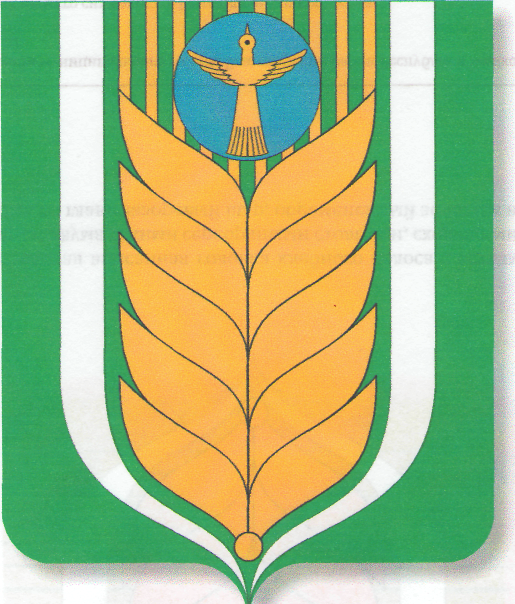 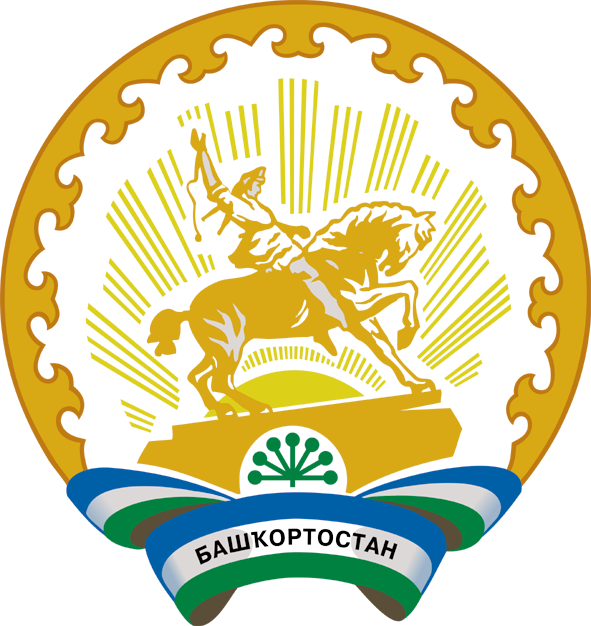 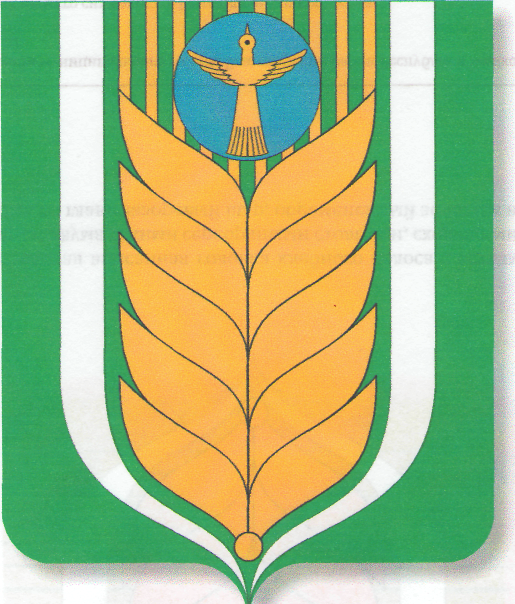 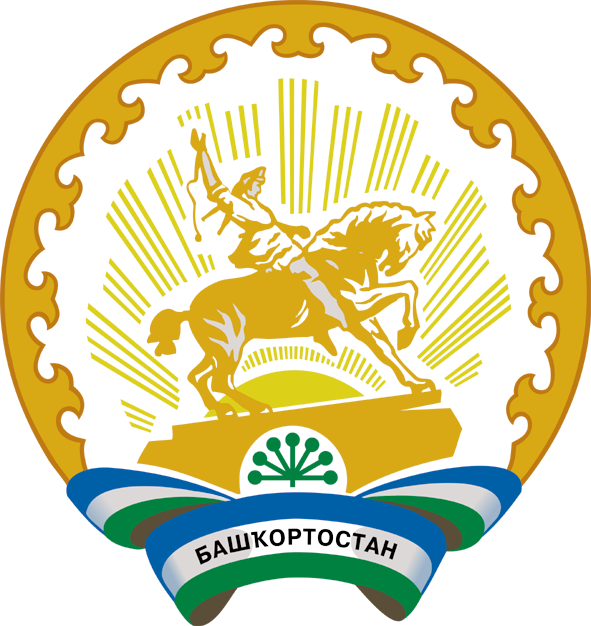 муниципаль районыныңКашкалаша ауыл советыауыл биләмәһехакимияте452747, Кашкалаша ауылы,Совет урамы, 56Тел. 8(34747)2-84-38 факс 2-84-90sp_kash@mail.ruАдминистрациясельского поселения Кашкалашинский сельсоветмуниципального районаБлаговарский район Республика Башкортостан452747, село Кашкалаши,ул.Советская, 56Тел. 8(34747)2-84-38 факс 2-84-90sp_kash@mail.ruОснование для начала административной процедурыСодержание административных действийСрок выполнения административных действийДолжностное лицо, ответственное за выполнение административного действияКритерии принятия решенияРезультат административного действия, способ фиксацииРезультат административного действия, способ фиксации12345661. Прием документов, регистрация заявления на предоставление муниципальной услуги и назначение ответственного исполнителя1. Прием документов, регистрация заявления на предоставление муниципальной услуги и назначение ответственного исполнителя1. Прием документов, регистрация заявления на предоставление муниципальной услуги и назначение ответственного исполнителя1. Прием документов, регистрация заявления на предоставление муниципальной услуги и назначение ответственного исполнителя1. Прием документов, регистрация заявления на предоставление муниципальной услуги и назначение ответственного исполнителя1. Прием документов, регистрация заявления на предоставление муниципальной услуги и назначение ответственного исполнителя1. Прием документов, регистрация заявления на предоставление муниципальной услуги и назначение ответственного исполнителяпоступление в адрес Администрации заявления и документов, указанных в пункте 2.8 Административного регламентаприем и регистрация заявления, передача заявления и документов должностному лицу Администрации  для назначения ответственного исполнителя3 рабочих дня с момента поступления заявлениядолжностное лицо Администрации, ответственное за прием и регистрацию документовналичие или отсутствие предусмотренных пунктами 2.14, 2.15 Административного регламента оснований для отказа в приеме к рассмотрению документовприем заявления и прилагаемых документов;при поступлении заявления через РПГУ - направление заявителю электронного сообщения о приеме запроса;регистрация заявления и прилагаемых документов в системе электронного документооборота «Дело»;проставление на заявлении регистрационного штампа;назначение ответственного исполнителя и передача ему комплекта документов;принятие решения и отказ в приеме документов, которое оформляется:1) в виде электронного документа, подписанного усиленной квалифицированной электронной подписью Руководителя Администрации. Решение направляется не позднее первого рабочего дня, следующего за днем подачи заявления:в «Личный кабинет» заявителя на РПГУ, в случае направления запроса о предоставлении муниципальной услуги через РПГУ;на адрес электронной почты, указанный в заявлении, в случае направления запроса на адрес электронной почты Администрации;2) уведомлением об отказе в приеме документов, необходимых для предоставления муниципальной услуги (возврате заявления заявителю) (приложение   № 3) по основаниям, указанным в пункте 2.14 регламента, в случае личного обращения в Администрациюприем заявления и прилагаемых документов;при поступлении заявления через РПГУ - направление заявителю электронного сообщения о приеме запроса;регистрация заявления и прилагаемых документов в системе электронного документооборота «Дело»;проставление на заявлении регистрационного штампа;назначение ответственного исполнителя и передача ему комплекта документов;принятие решения и отказ в приеме документов, которое оформляется:1) в виде электронного документа, подписанного усиленной квалифицированной электронной подписью Руководителя Администрации. Решение направляется не позднее первого рабочего дня, следующего за днем подачи заявления:в «Личный кабинет» заявителя на РПГУ, в случае направления запроса о предоставлении муниципальной услуги через РПГУ;на адрес электронной почты, указанный в заявлении, в случае направления запроса на адрес электронной почты Администрации;2) уведомлением об отказе в приеме документов, необходимых для предоставления муниципальной услуги (возврате заявления заявителю) (приложение   № 3) по основаниям, указанным в пункте 2.14 регламента, в случае личного обращения в Администрацию2. Проверка комплектности и рассмотрение документов, формирование и направление межведомственных запросов в органы (организации), участвующие в предоставлении муниципальной услуги2. Проверка комплектности и рассмотрение документов, формирование и направление межведомственных запросов в органы (организации), участвующие в предоставлении муниципальной услуги2. Проверка комплектности и рассмотрение документов, формирование и направление межведомственных запросов в органы (организации), участвующие в предоставлении муниципальной услуги2. Проверка комплектности и рассмотрение документов, формирование и направление межведомственных запросов в органы (организации), участвующие в предоставлении муниципальной услуги2. Проверка комплектности и рассмотрение документов, формирование и направление межведомственных запросов в органы (организации), участвующие в предоставлении муниципальной услуги2. Проверка комплектности и рассмотрение документов, формирование и направление межведомственных запросов в органы (организации), участвующие в предоставлении муниципальной услуги2. Проверка комплектности и рассмотрение документов, формирование и направление межведомственных запросов в органы (организации), участвующие в предоставлении муниципальной услугикомплект зарегистрированных документов проверка заявления и документов в соответствии с пунктами 2.8 и 2.9 Административного регламентане более 7 рабочих дней с момента поступления комплекта документовдолжностное лицо Администрации, ответственное за предоставление муниципальной услуги---комплект зарегистрированных документов формирование и направление межведомственных запросовне более 7 рабочих дней с момента поступления комплекта документовдолжностное лицо Администрации, ответственное за предоставление муниципальной услугинепредставление заявителем документов, указанных в пункте 2.9 Административного регламентанаправление межведомственного запроса в органы (организации), предоставляющие документы (сведения), предусмотренные пунктом 2.9 Административного регламентанаправление межведомственного запроса в органы (организации), предоставляющие документы (сведения), предусмотренные пунктом 2.9 Административного регламентакомплект зарегистрированных документов получение ответов на межведомственные запросы, рассмотрение документов5 рабочих дней со дня направления межведомственного запроса в орган или организацию, предоставляющие документ и информацию, если иные сроки не предусмотрены законодательством Российской Федерации и РБдолжностное лицо Администрации, ответственное за предоставление муниципальной услуги-получение документов (сведений), необходимых для предоставления муниципальной услуги и не представленных заявителем по собственной инициативе;получение документов (сведений), необходимых для предоставления муниципальной услуги и не представленных заявителем по собственной инициативе;3. Подготовка проекта, подписание и регистрация результата предоставления муниципальной услуги3. Подготовка проекта, подписание и регистрация результата предоставления муниципальной услуги3. Подготовка проекта, подписание и регистрация результата предоставления муниципальной услуги3. Подготовка проекта, подписание и регистрация результата предоставления муниципальной услуги3. Подготовка проекта, подписание и регистрация результата предоставления муниципальной услуги3. Подготовка проекта, подписание и регистрация результата предоставления муниципальной услуги3. Подготовка проекта, подписание и регистрация результата предоставления муниципальной услугисформированный комплект документов, необходимых для предоставления муниципальной услугиподготовка на бумажном носителе проекта результата предоставления муниципальной услуги;направление проекта результата предоставления муниципальной услуги на согласование руководителям структурного подразделения Администрации9 календарных дней с момента формирования комплекта документовдолжностное лицо Администрации, ответственное за предоставление муниципальной услугиналичие (отсутствие) предусмотренных пунктом 2.17 Административного регламента оснований для отказа в предоставлении муниципальной услугиподписанный и зарегистрированный результат предоставления муниципальной услугирассмотрение и подписание на бумажном носителе результата предоставления муниципальной услуги2 рабочих дня с момента направления на подпись результата предоставления муниципальной услугидолжностное лицо Администрации, наделенное полномочиями по принятию решений о предоставлении муниципальной услугиподписанный и зарегистрированный результат предоставления муниципальной услугирегистрация результата предоставления муниципальной услуги1 рабочий день с момента подписания результата предоставления муниципальной услугидолжностное лицо Администрации, ответственное за ведение делопроизводстваподписанный и зарегистрированный результат предоставления муниципальной услуги4. Направление (выдача) заявителю результата предоставления муниципальной услуги4. Направление (выдача) заявителю результата предоставления муниципальной услуги4. Направление (выдача) заявителю результата предоставления муниципальной услуги4. Направление (выдача) заявителю результата предоставления муниципальной услуги4. Направление (выдача) заявителю результата предоставления муниципальной услуги4. Направление (выдача) заявителю результата предоставления муниципальной услугиподписанный и зарегистрированный результат предоставления муниципальной услугиуведомление заявителя либо РГАУ МФЦ о дате, времени и месте выдачи результата предоставления муниципальной услуги1 рабочий день с момента регистрации результата предоставления муниципальной услугидолжностное лицо Администрации, ответственное за предоставление муниципальной услуги-выдача сопроводительного письма с приложением результата предоставления муниципальной услуги способом, указанным в заявлении:нарочно в Администрации;в РГАУ МФЦ;почтовым отправлением;через РПГУ (мотивированный отказ в предоставлении муниципальной услуги);проставление отметки (подпись) заявителя о получении результата предоставления муниципальной услуги в журнале выдачи результата муниципальной услуги при личном обращении в Администрациюподписанный и зарегистрированный результат предоставления муниципальной услугивыдача результата предоставления муниципальной услуги способом, указанным в заявлении.2 рабочих дня с момента уведомлениядолжностное лицо Администрации, ответственное за предоставление муниципальной услуги-выдача сопроводительного письма с приложением результата предоставления муниципальной услуги способом, указанным в заявлении:нарочно в Администрации;в РГАУ МФЦ;почтовым отправлением;через РПГУ (мотивированный отказ в предоставлении муниципальной услуги);проставление отметки (подпись) заявителя о получении результата предоставления муниципальной услуги в журнале выдачи результата муниципальной услуги при личном обращении в Администрацию